Scharfes Gewürzsalz 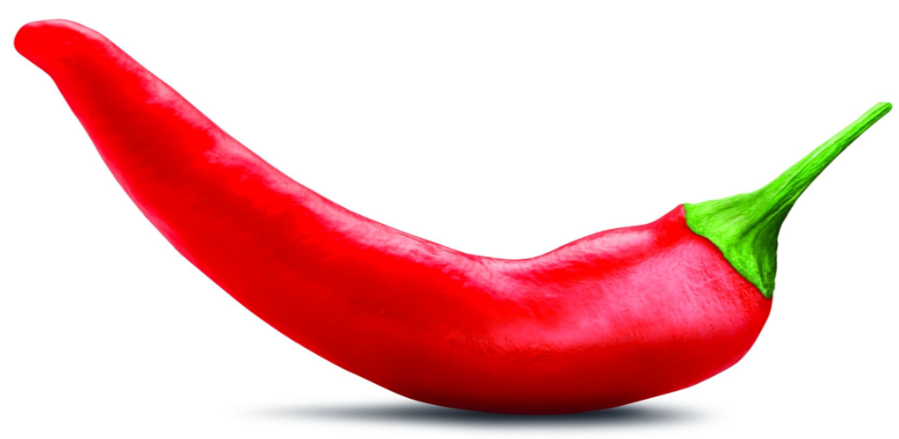 Tipp:Das Gewürzsalz eignet sich vor allem für Krustentiere und Hühnchen.Zudem können Sie einfach eine wunderbare Sauce zaubern, indem Sie Zwiebeln mit dem Gewürzsalz würzen, andünsten und mit Weißwein und Sahne verfeinern. Scharf!Zutaten:45% Meersalz (Meerrettich-Chili-Absinth), brauner Zucker, 10% Knoblauch,45% Meersalz (Meerrettich-Chili-Absinth), brauner Zucker, 10% Knoblauch,45% Meersalz (Meerrettich-Chili-Absinth), brauner Zucker, 10% Knoblauch,8% Chili, schwarzer Pfeffer, 6% Paprikapulver,8% Chili, schwarzer Pfeffer, 6% Paprikapulver,8% Chili, schwarzer Pfeffer, 6% Paprikapulver,8% Chili, schwarzer Pfeffer, 6% Paprikapulver,Senfsaat, ZitronensaftpulverSenfsaat, ZitronensaftpulverKann Spuren von Gluten, Sellerie, Sesam, Soja und Sulfit enthaltenKann Spuren von Gluten, Sellerie, Sesam, Soja und Sulfit enthaltenKann Spuren von Gluten, Sellerie, Sesam, Soja und Sulfit enthaltenKann Spuren von Gluten, Sellerie, Sesam, Soja und Sulfit enthaltenKann Spuren von Gluten, Sellerie, Sesam, Soja und Sulfit enthaltenNährwerte:Ø/100 gEnergie900 Kj / 213 kcalFett3,2 gdavon gesättigte Fettsäuren0,5 gKohlenhydrate38,0 gdavon Zucker23,0 gEiweiß4,7 gSalz44,3 g